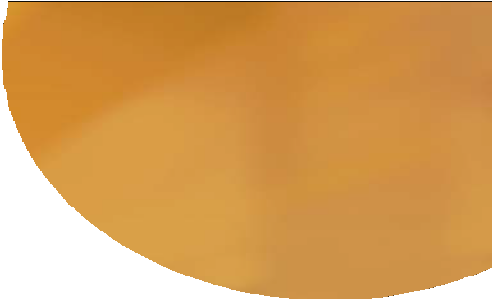 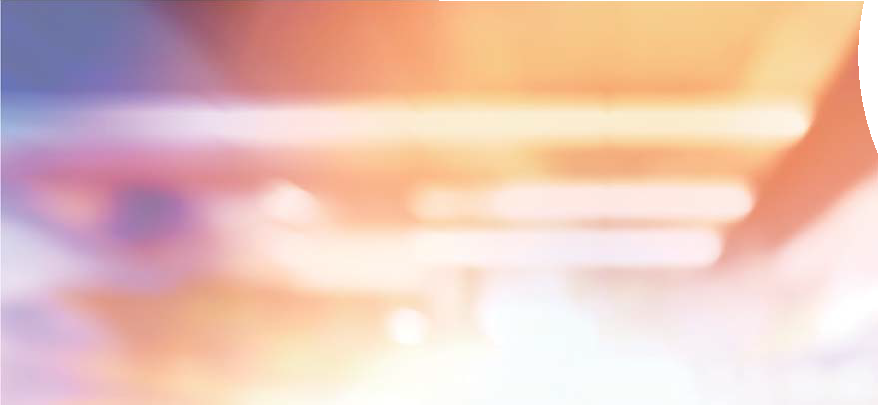 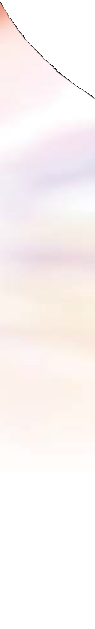 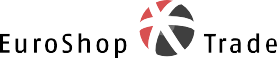 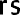 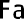 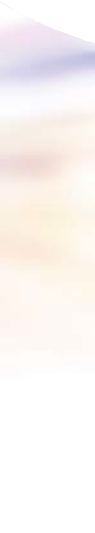 Shanghai’s International Trade Fair for Solutions and Trends all about Retail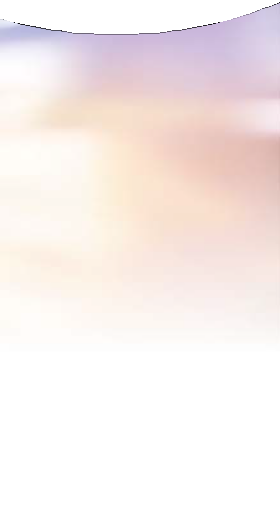 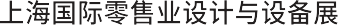 2020.09.02-04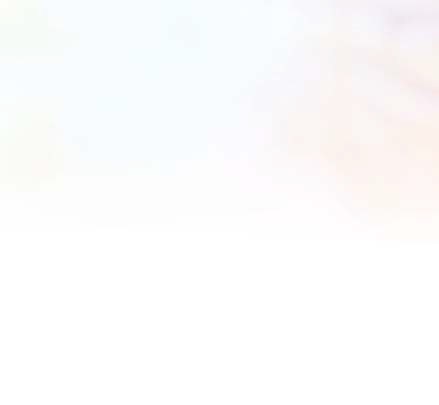 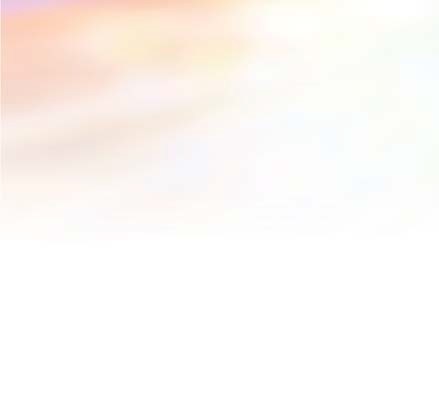 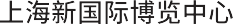 www.c-star-expo.com作为中国零售行业的专业盛会，上海国际零售业设计与设备展 C -star自2015年登陆中国以来已成功举办五届盛会。 C -star是全球领先零售展⸺国际零售业展览会（EuroShop）的官方卫星展，提供店铺装修和店铺设备，店铺设计和视觉营销，智慧零售技术，照明设备，餐饮、酒店设备和制冷系统等领域的创新解决方案，为全球零售方案提供商和零售商搭建完美商务平台。2020年9月2-4日，C -star 将再度扬帆起航，在上海新国际博览中心书写零售展览新篇章，为零售业界人士提供一站式采购交流平台，探索前沿零售设计理念与智慧零售技术解决方案。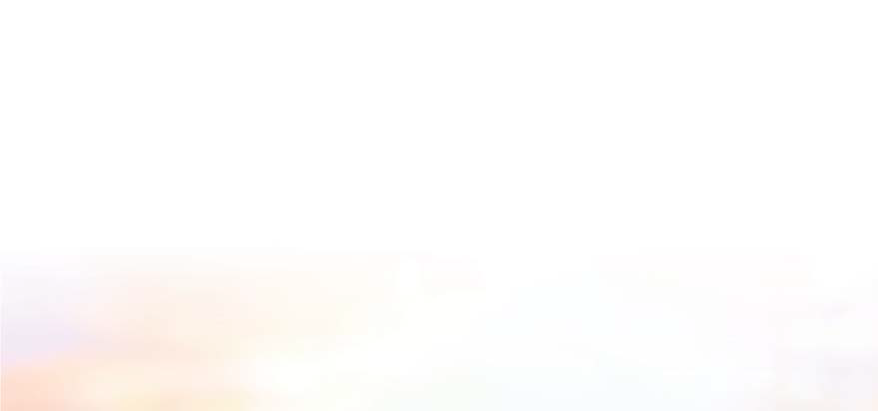 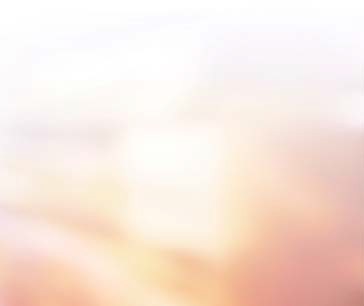 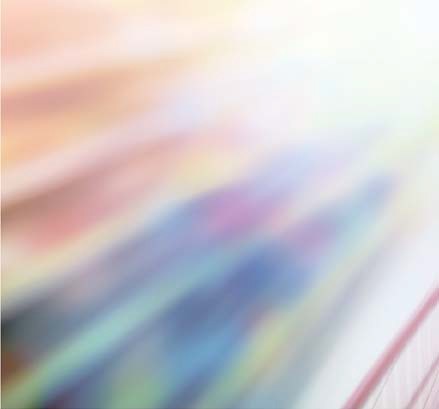 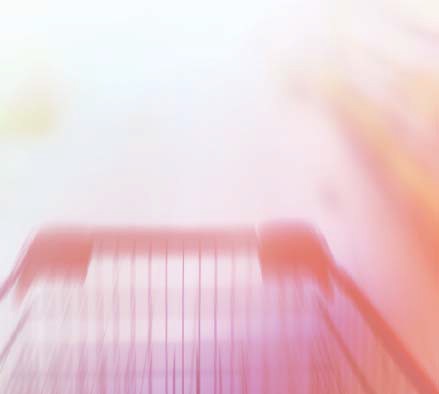 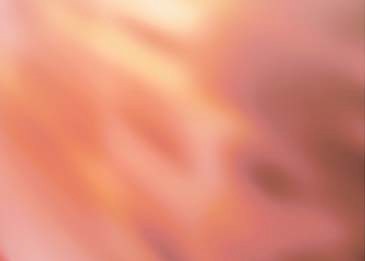 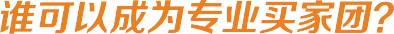 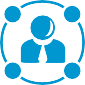 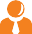 请填写VIP买家团基本信息 * 首行默认担任团长，所有内容均为必填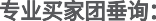 刘颖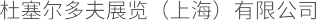   (+86-21) 6169 8336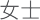 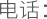   Laura.liu@mds.cn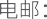 公司姓名部门职位手机邮箱身份证号